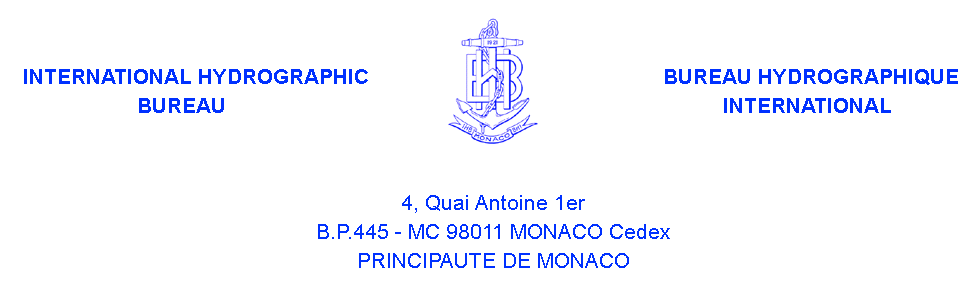 PROCEDURE 8 provides guidelines for the finance management of a project funded by the CBFund.Explanation:Part 1 of this document contains the standardized procedure for finance management that must be followed by the Project Leader. This Procedure was developed in order to comply with the Auditing Team recommendations. It provides guidance for the planning, approval, execution and reporting of the finance activities.Part 2 of this document provides the templates to be used by the Project Leader to manage the finance activities. 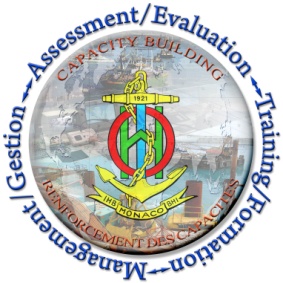 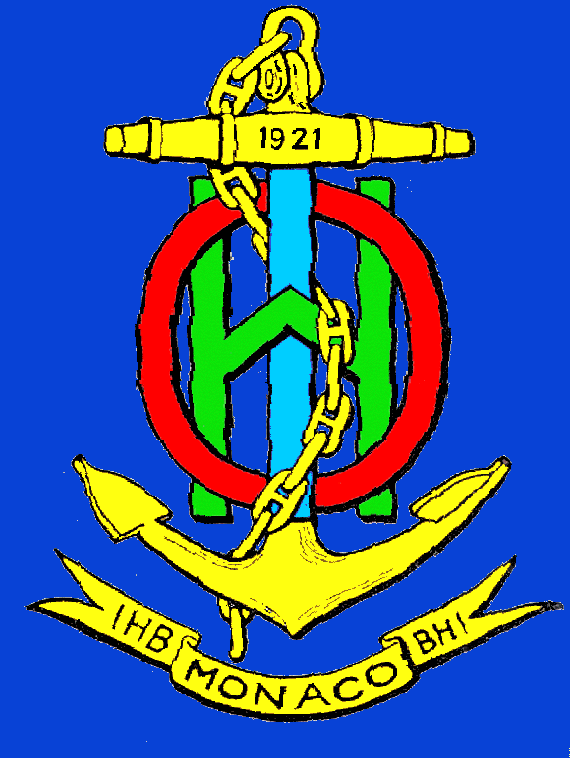 The finance management of a CB funded project shall observe the following:In general, the expenses are organized in the following fashion:Air tickets are usually issued by the IHB and the e-tickets sent to the participants. The flights will be the most direct possible. No stopovers for personal reasons will be accepted unless paid for personally.Accommodation, meals and local transportation are organized by the host country. The meals can be contracted together with the accommodation or in a separate agreement with a restaurant. It is required that the organizers specify if the meals are included in the accommodation expense or not. Local transportation is usually under the organizers' responsibility, unless is it requested and approved by the CBSC.Course material is prepared and organized under the supervision of the project leader.Usually two modalities can occur: either the IHB pays to the service provider or reimburses the organizers when they pay for the service. In the second case the organizers will need to provide an invoice addressed to the IHB, with the supporting invoices attached.Exceptionally the IHB can pay a per diem for students and instructors, due to particular conditions and the organizers will need to provide a signed receipt and a copy of the recipient's passport to the IHB. The per diem will be computed according to the daily subsistence allowance of ICSC. In the case where one region has two available values for the per diem, the one with a lower rate will be considered. The CBSC policies only authorize to pay for accommodation plus meals or per diem, but under no conditions for both. For the IHB to be able to transfer the per diem, the Project Leader should provide the participants’ bank details as shown in item 5b below.Other expenses (visa, coffee breaks, cocktails, banners, pamphlets, etc.) are not covered by the CB Fund and will not be reimbursed.To be entitled to reimbursement, the above items have to be requested to and approved by the CBSC and all the documentation properly addressed to the IHB.In case an external consultant will be employed in a technical visit or provision, the contracting Hydrographic Service will issue a letter of mission designating the consultant, with a breakdown of the costs supported by the IHB.The IHB is not allowed to reimburse or pay the expenses that do not follow this procedure as they will not be approved by the Auditing Team (see IHO Resolutions 1, 2 and 3/2004).At least 60 days before the project starts, the RHC Chair must inform to the IHB the name and contacts of the Project Leader, and the provisional dates of the respective project. After this point, all the communication and requests regarding this particular project will be dealt only by the IHB and the Project Leader.At least 30 days before the event begins, the Project Leader must inform to the IHB:Starting dateFinishing dateVenueList of participants, according to the template provided in part 2 (template 2).Planned expenses, as approved by the CBSC, and the form of payment as outlined in item 1.The air tickets have to be requested to the IHB at least two months before the event, in order to allow the IHB to get reasonable rates. The information listed in Part 2 (template 2) must be provided to the IHB. If the organizers decide to make the travel arrangements themselves and only afterwards seek for reimbursement from the IHB, it is necessary to book only economy class flights.Upon the completion of the event, the project leader will send a finance report to the IHB, no later than 30 days after its end. The report must be done according to Part 2 (Template 1) and have the following documents attached:The final list of participants, highlighting the participants sponsored by the CB Fund.Invoices from the local companies that provided services or from the organizing institution. The invoices must have:	letterhead identifying the company/organizationthe titular of the account (the same as in the letterhead)	bank details:Name and address of the bank (country, city, street)ACCOUNT NUMBER IBANSWIFT Code or the Routing number or the BIC	destination of the resources, as approved by the CBSCthe justification that supports the invoice from the organizing institutionThe company may either address the invoice to the organizing institution (in this case the institution will pay the expenses and seek reimbursement from the IHB through an invoice) or directly for the IHB (the invoice MUST be addressed to the IHB). A signed receipt and a copy of the passport of each participant and instructor if the IHB exceptionally paid a per diem.A signed receipt and a copy of the passport of each instructor under contract.The above report (and copy of attachments) must be sent to the IHB in digital format to mfa@iho.int (copy to adcc@iho.int) and also by post with the original receipts and invoices.Four templates are available for the finance management of a CB funded project:1 – Template for the Finance Management Report2 – Template for the registration of participants with flight information3 – Template for the List of Participants4 – Template for the List of FlightsNote: these four templates are available in Excel (xls) format.(this template is available in Excel format)(this template is available in Excel format)CAPACITY BUILDING SUB-COMMITTEEPROCEDURE 8PROJECT FINANCE MANAGEMENTCAPACITY BUILDING SUB-COMMITTEECAPACITY BUILDING SUB-COMMITTEECAPACITY BUILDING SUB-COMMITTEECAPACITY BUILDING SUB-COMMITTEECAPACITY BUILDING SUB-COMMITTEECAPACITY BUILDING SUB-COMMITTEEPROCEDURE 8PROCEDURE 8PROCEDURE 8PROCEDURE 8PROCEDURE 8PROCEDURE 8Part 2Part 2Part 2Part 2Part 2Part 2PROJECT FINANCE REPORTPROJECT FINANCE REPORTPROJECT FINANCE REPORTPROJECT FINANCE REPORTPROJECT FINANCE REPORTPROJECT FINANCE REPORT(to be sent to mfa@iho.int, copy to adcc@iho.int)(to be sent to mfa@iho.int, copy to adcc@iho.int)(to be sent to mfa@iho.int, copy to adcc@iho.int)(to be sent to mfa@iho.int, copy to adcc@iho.int)(to be sent to mfa@iho.int, copy to adcc@iho.int)(to be sent to mfa@iho.int, copy to adcc@iho.int)IDENTIFICATIONIDENTIFICATIONIDENTIFICATIONIDENTIFICATIONIDENTIFICATIONIHB UseProject Number (CBWP):Project Name:Project Leader:Contact Officer:Contact Officer's email/telephone:Organizing institution:PROJECT DETAILSPROJECT DETAILSPROJECT DETAILSPROJECT DETAILSPROJECT DETAILSIHB UseProject commencement date:Project completion date:Venue:Scope of project:Number of participants:FINANCIAL DETAILSFINANCIAL DETAILSFINANCIAL DETAILSFINANCIAL DETAILSFINANCIAL DETAILSIHB UseResourcesRequestAllocatedSpentCommentsContribution by countries involvedContribution from other partiesContribution from CBSC FundBREAKDOWN OF EXPENDITURESBREAKDOWN OF EXPENDITURESBREAKDOWN OF EXPENDITURESBREAKDOWN OF EXPENDITURESBREAKDOWN OF EXPENDITURESIHB UseItem descriptionAmountInitially paid byInitially paid byCharged to CBSC/IHBFlightsAccommodationTransfersPer diemTrainingMiscellaneousAnnex A - Registration forms(use template 2)(use template 2)Annex B - List of participants(use template 3)(use template 3)Annex B - List of flights(use template 4)(use template 4)(Copy of invoices, air tickets, and other justification necessary to justify the expenditures)(Copy of invoices, air tickets, and other justification necessary to justify the expenditures)(Copy of invoices, air tickets, and other justification necessary to justify the expenditures)(Copy of invoices, air tickets, and other justification necessary to justify the expenditures)(Copy of invoices, air tickets, and other justification necessary to justify the expenditures)(Copy of invoices, air tickets, and other justification necessary to justify the expenditures)(this template is available in Excel format)(this template is available in Excel format)(this template is available in Excel format)(this template is available in Excel format)(this template is available in Excel format)(this template is available in Excel format)Signature:Name:Agreement CBSCName:Signature:CAPACITY BUILDING SUB-COMMITTEECAPACITY BUILDING SUB-COMMITTEEPROCEDURE 8PROCEDURE 8Part 2Part 2SUBMISSION FORMSUBMISSION FORM(to be sent to mfa@iho.int, copy to adcc@iho.int)(to be sent to mfa@iho.int, copy to adcc@iho.int)Project number:0Project name:0CB Procedure 8 - Registration formCB Procedure 8 - Registration formStatus (Instructor/Trainee):First name:Family name:Country:Agency:Role in the agency:Email:Telephone:Fax:Passport number:Nationality:Information below to be provided in case the IHB arranges the flightsInformation below to be provided in case the IHB arranges the flightsAirport of departure:Departure date:Return date:Suggested flights-departure:Suggested flights-return:Observations:CAPACITY BUILDING SUB-COMMITTEECAPACITY BUILDING SUB-COMMITTEECAPACITY BUILDING SUB-COMMITTEECAPACITY BUILDING SUB-COMMITTEECAPACITY BUILDING SUB-COMMITTEECAPACITY BUILDING SUB-COMMITTEECAPACITY BUILDING SUB-COMMITTEEPROCEDURE 8PROCEDURE 8PROCEDURE 8PROCEDURE 8PROCEDURE 8PROCEDURE 8PROCEDURE 8Part 2Part 2Part 2Part 2Part 2Part 2Part 2LIST OF PARTICIPANTSLIST OF PARTICIPANTSLIST OF PARTICIPANTSLIST OF PARTICIPANTSLIST OF PARTICIPANTSLIST OF PARTICIPANTSLIST OF PARTICIPANTS(to be sent to mfa@iho.int, copy to adcc@iho.int)(to be sent to mfa@iho.int, copy to adcc@iho.int)(to be sent to mfa@iho.int, copy to adcc@iho.int)(to be sent to mfa@iho.int, copy to adcc@iho.int)(to be sent to mfa@iho.int, copy to adcc@iho.int)(to be sent to mfa@iho.int, copy to adcc@iho.int)(to be sent to mfa@iho.int, copy to adcc@iho.int)Project Number (CBWP):Project Number (CBWP):00000Project Name:Project Name:00000InstructorsInstructorsInstructorsInstructorsInstructorsInstructorsInstructorsFirst NameFamily NameCountryAgencyE-mailPhone/FaxPassport numberTraineesTraineesTraineesTraineesTraineesTraineesTraineesFirst NameFamily NameCountryAgencyE-mailPhone/FaxPassport number(this template is available in Excel format)CAPACITY BUILDING SUB-COMMITTEE(this template is available in Excel format)CAPACITY BUILDING SUB-COMMITTEE(this template is available in Excel format)CAPACITY BUILDING SUB-COMMITTEE(this template is available in Excel format)CAPACITY BUILDING SUB-COMMITTEE(this template is available in Excel format)CAPACITY BUILDING SUB-COMMITTEE(this template is available in Excel format)CAPACITY BUILDING SUB-COMMITTEE(this template is available in Excel format)CAPACITY BUILDING SUB-COMMITTEEPROCEDURE 8PROCEDURE 8PROCEDURE 8PROCEDURE 8PROCEDURE 8PROCEDURE 8PROCEDURE 8Part 2Part 2Part 2Part 2Part 2Part 2Part 2FLIGHT INFORMATIONFLIGHT INFORMATIONFLIGHT INFORMATIONFLIGHT INFORMATIONFLIGHT INFORMATIONFLIGHT INFORMATIONFLIGHT INFORMATION(to be sent to mfa@iho.int, copy to adcc@iho.int)(to be sent to mfa@iho.int, copy to adcc@iho.int)(to be sent to mfa@iho.int, copy to adcc@iho.int)(to be sent to mfa@iho.int, copy to adcc@iho.int)(to be sent to mfa@iho.int, copy to adcc@iho.int)(to be sent to mfa@iho.int, copy to adcc@iho.int)(to be sent to mfa@iho.int, copy to adcc@iho.int)(To be completed by the Project Leader only if the air tickets will be organized by the IHB)(To be completed by the Project Leader only if the air tickets will be organized by the IHB)(To be completed by the Project Leader only if the air tickets will be organized by the IHB)(To be completed by the Project Leader only if the air tickets will be organized by the IHB)(To be completed by the Project Leader only if the air tickets will be organized by the IHB)(To be completed by the Project Leader only if the air tickets will be organized by the IHB)(To be completed by the Project Leader only if the air tickets will be organized by the IHB)Project number:000000Project name:000000Airport of Destination:First NameFamily nameDeparture dateAirport of departureReturn dateNationalityObservationsNote: the name shall be the same as in the passportNote: the name shall be the same as in the passport